Publicado en Barcelona el 18/01/2024 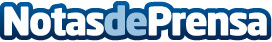 Fets Pols destaca la importancia de establecer nuevos propósitos deportivos con una ropa deportiva de calidadEl inicio de un nuevo año brinda la oportunidad perfecta para reflexionar sobre nuevas metas y hábitos, y uno de los propósitos más valiosos que se pueden fijar es el compromiso con la actividad física. El hecho de establecer metas deportivas debe ir de la mano de una indumentaria deportiva de calidad y adecuada para maximizar los beneficios del ejercicioDatos de contacto:Oriol MarquèsEDEON MARKETING SL931929647 Nota de prensa publicada en: https://www.notasdeprensa.es/fets-pols-destaca-la-importancia-de-establecer Categorias: Nacional Moda Fútbol Básquet Otros deportes Consumo http://www.notasdeprensa.es